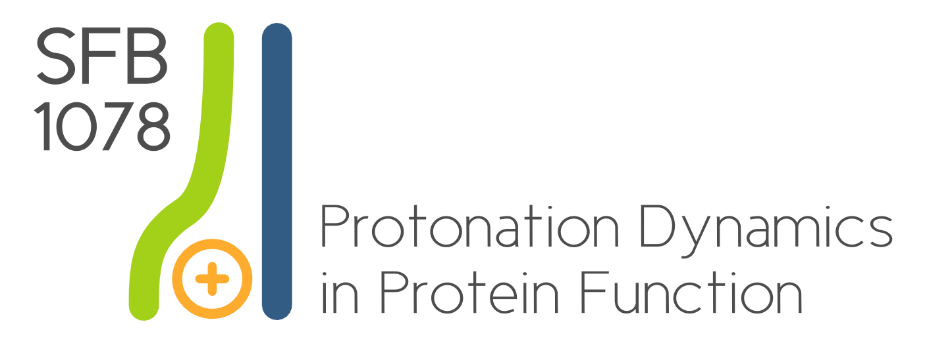 Qualification Goalsfor a short-term fellowship in the Integrated graduate school of SFB 1078Name of the Student:   	Date:  First Supervisor: Period of the Fellowship:  Qualification goal 1:1st month – 3rd month:First milestoneSecond milestone….Qualification goal 2:3rd month – 6th month:Qualification goal 3:6th month – 9th month:Qualification goal 4:9th month – 12th month:Signatures:………………………………				………………………………First Supervisor					Fellowship holder